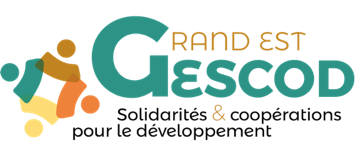 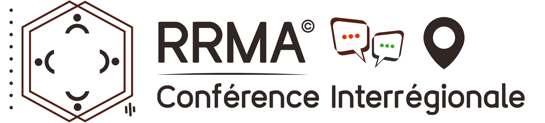 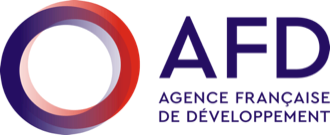 Formulaire de demande de subventionDispositif d’appui aux acteurs d’éducation à la citoyenneté et à la solidarité internationale en région Grand EstDu 1er Janvier au 15 février 2023Titre du projet :Description des partenaires de mise en œuvre Les structures partenaires ont déjà mené des actions ensemble                oui               nonAssociation soumissionnaire ou cheffe de fileLa structure a son siège :        en Grand Est      est une délégation locale en Grand Est d’une association nationale L’association est membre adhérent à Gescod :       oui         nonPour rappel, « L’association bénéficiaire doit être membre adhérent de Gescod et s’engager à contribuer à ses actions de capitalisation, d’évaluation et de valorisation sur le projet. Une association non-membre souhaitant répondre au présent appel à projet peut néanmoins candidater en intégrant sa demande d’adhésion à Gescod au dossier. »Partenaire du projet (à reproduire autant de fois qu’il y a de partenaires) Aperçu du projetQuel est l’objectif global de votre projet ?Avez-vous des objectifs spécifiques ? Si oui, le.lesquel.s ?Quel message souhaitez-vous porter à travers votre projet ?En quoi votre projet fait-il le lien avec la Solidarité Internationale ?Région(s) et département(s) de mise en œuvre :Période de mise en œuvreContribution aux Objectifs de Développement Durable :  Objectif 1 : Pas de pauvreté Objectif 2 : Faim « zéro » Objectif 3 : Bonne santé et bien-être Objectif 4 : Education de qualité	 Objectif 5 : Egalité entre les sexes  Objectif 6 : Eau propre et assainissement Objectif 7 : Energie propre et d’un cout abordable  Objectif 8 : Travail décent et croissance économique  Objectif 9 : Industrie, innovation et infrastructure  Objectif 10 : Inégalités réduites  Objectif 11 : Villes et communautés durables  Objectif 12 : Consommation et productions responsables  Objectif 13 : Mesures relatives à la lutte contre le changement climatique  Objectif 14 : Vie aquatique  Objectif 15 : Vie terrestre Objectif 16 : Paix, justice et institutions efficaces  Objectif 17 : Partenariats pour la réalisation des objectifsDescription du projet et de son contexte (maximum 1page)Public cibleDe manière générale, quelle est l’implication du public, des bénévoles et des partenaires au sein du projet ? (maximum ½ page)Démarche pédagogique / comment le public est-il amené à s’informer, comprendre et agir ? (maximum ½ page)Critères d’évaluation du projet / vérification des effets des actions sur le public cible : (vous pouvez ajouter le nombre de lignes nécessaires)Calendrier et description des actions - Remplir ce dossier en intégralité et le renvoyer avec l’ensemble des pièces à joindre par mail à l’adresse mail :fonds.territorialises@gescod.org- Fournir les pièces justificatives demandées et toute pièce pouvant appuyer votre dossier- Date limite de réception des dossiers : le 15 février 2023 à 12hPour rappel la liste des documents et annexes à fournir :Le formulaire de demande de subvention (annexe 1) Le budget prévisionnel de votre projet à remplir dans le modèle proposé (annexe 2)Les documents à joindre :Les statuts de l’association porteuse du projetL’extrait du Journal Officiel publiant la création de l’associationLe RIB de l’association porteuseTout document que vous jugerez utile à la bonne compréhension du projetLe bilan d’activité et financier de l’année N-1La fiche renseignement (annexe n°3), si le projet est réalisé en partenariatPour toute demande d’information complémentaire et soutien dans le montage de votre dossier n’hésitez pas à nous contacter par mail :leila.lambert@gescod.orgNom de la structureReprésentant.e légal (Président.e)Nombre d’adhérents / de salariésSIRETPersonne référente du dossierCourriel Téléphone Adresse officielle du siègeType de structure  Association                                       Etablissement d’enseignement et de recherche Collectivité territoriale         Acteur économique Autres (préciser : ……………………………)Nom de la structureReprésentant légal Nombre d’adhérents / de salariésSIRETPersonne référente Courriel Téléphone Adresse postale  Alsace Champagne-Ardenne Lorraine Bas-Rhin Ardennes Meurthe-Et-Moselle Haut-Rhin Aube Meuse Haute-Marne Moselle Marne VosgesDate de début :Date de fin :Nombre d’animations différentes en direction du publicTotal : dont auprès des jeunes :dont en zone urbaine sensible : dont en zone rurale : Nombre total de jours d’intervention en direction du publicTotal : Dont auprès des jeunes :dont en zone urbaine sensible : dont en zone rurale :Nombre total de personnes touchées par les animationsTotal : Dont auprès des jeunes :dont en zone urbaine sensible : dont en zone rurale :N°Critères d’évaluationChiffrage (nbr, %, …)Moyen.s de vérification1234567Période de mise en œuvrePublic cibleDescriptionStructure mettant en œuvre l’activitéMoyens de mise en œuvre (personnel et matériel)Activité 1Activité 2 Activité 3 Activité 4Activité 5